*DÉCLARATION DE L’INVENTION             (Article 8 Parg. 8.1.2 de la Politique de la propriété intellectuelle adoptée par le Conseil de l’UHP du 26-06-20).Cadre réservé au Bureau de gestion de la propriété intellectuelle(Arti 4.2 Politique de la propriété intellectuelle)Cadre réservé au Bureau de gestion de la propriété intellectuelle(Arti 4.2 Politique de la propriété intellectuelle)Reçu leParN° dossierLe présent formulaire de déclaration de l’invention vise à inventorier les brevets et les conditions dans lesquelles les brevets ont été développés. Il s’agit d’un pré-examen de l’invention. Il est également utilisé comme base pour un éventuel dépôt de demande de brevet. Veuillez remplir le formulaire dûment signé par toutes les personnes qui ont contribué au développement du brevet d’invention, le faire parvenir par courrier-internet à l’adresse ci- dessous :Université Hassan PremierComplexe universitaire, route Casablanca, B.P. : 539 – SettatTél.  : (212) 0523 72 12 75/ 76Fax : (212) 0523 72 12 74Courriel : presidence@uhp.ac.maSite Web : www.uh1.ac.maInventeurs de l’Université Hassan PremierInventeurs de l’Université Hassan PremierInventeur Nom : Prénom : Téléphone : Courriel :Établissement (Faculté, Ecole, Institut,…) :Centre de Recherche :                         Laboratoire :Équipe de recherche :Co-inventeur Nom : Prénom : Téléphone :Courriel :Établissement (Faculté, Ecole, Institut,…) :Centre de Recherche :                   Laboratoire :Équipe de recherche :Co-inventeurs externesCo-inventeurs externesCo-inventeurs externesCo-inventeurs externesNom : Prénom : Téléphone : Courriel :Organisme ou Société :Adresse :                                                 Organisme ou Société :Adresse :                                                 Organisme ou Société :Adresse :                                                 Nom : Prénom : Téléphone : Courriel :Organisme ou Société :Adresse :                                                 Organisme ou Société :Adresse :                                                 Organisme ou Société :Adresse :                                                 * Ce document strictement confidentiel est à l'usage exclusif des chercheurs de l'Université Hassan Premier* Ce document strictement confidentiel est à l'usage exclusif des chercheurs de l'Université Hassan Premier* Ce document strictement confidentiel est à l'usage exclusif des chercheurs de l'Université Hassan Premier* Ce document strictement confidentiel est à l'usage exclusif des chercheurs de l'Université Hassan PremierTitre de l’invention :Titre de l’invention :Titre de l’invention :  Brève description de l’invention (150 Mots)  Brève description de l’invention (150 Mots)  Brève description de l’invention (150 Mots)Quel est le problème technique à résoudre?Quel est le problème technique à résoudre?Quel est le problème technique à résoudre?Identifiez quelques publications et/ou brevets proches de votre invention.Identifiez quelques publications et/ou brevets proches de votre invention.Identifiez quelques publications et/ou brevets proches de votre invention.Comment ce problème est-il résolu actuellement compte tenu de l’état de l’art ?Comment ce problème est-il résolu actuellement compte tenu de l’état de l’art ?Comment ce problème est-il résolu actuellement compte tenu de l’état de l’art ?  En quoi votre proposition est-elle originale ?  En quoi votre proposition est-elle originale ?  En quoi votre proposition est-elle originale ?Indiquez les nouvelles caractéristiques techniques. (100 Mots)Indiquez les nouvelles caractéristiques techniques. (100 Mots)Indiquez les nouvelles caractéristiques techniques. (100 Mots)   Est-ce que votre invention a été divulguée?    Oui               Non                Si c’est oui où……………………………………………..…………..?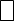    Est-ce que votre invention a déjà fait ou doit faire l'objet d'une divulgation auprès d'un tiers ?    Oui               Non                Si oui, quelle est la nature de cette divulgation, à quel moment et sous quelle forme a-t-elle été effectuée ou   sera-t-elle effectuée?   Est-ce que votre invention a été divulguée?    Oui               Non                Si c’est oui où……………………………………………..…………..?   Est-ce que votre invention a déjà fait ou doit faire l'objet d'une divulgation auprès d'un tiers ?    Oui               Non                Si oui, quelle est la nature de cette divulgation, à quel moment et sous quelle forme a-t-elle été effectuée ou   sera-t-elle effectuée?   Est-ce que votre invention a été divulguée?    Oui               Non                Si c’est oui où……………………………………………..…………..?   Est-ce que votre invention a déjà fait ou doit faire l'objet d'une divulgation auprès d'un tiers ?    Oui               Non                Si oui, quelle est la nature de cette divulgation, à quel moment et sous quelle forme a-t-elle été effectuée ou   sera-t-elle effectuée?Tenez-vous à annoncer votre invention au cours des six mois prochains ?Oui               Non                Tenez-vous à annoncer votre invention au cours des six mois prochains ?Oui               Non                Tenez-vous à annoncer votre invention au cours des six mois prochains ?Oui               Non                PROPRIÉTÉPROPRIÉTÉPROPRIÉTÉPROPRIÉTÉL’invention découle-t-elle de recherches menées dans les installations de l'Université UHP ? Dans l’affirmative, comment ces recherches étaient-elles financées ? (Veuillez joindre la liste des sources de financement)       Oui               Non              Avez-vous reçu des outils que vous avez utilisés pour développer la technologie/invention de la part d’un tiers (société, institution) ?Oui               Non              précisez………………………………………………………………………………………………………Si oui, avez-vous signé un « Matériel Transfer Agreement » (MTA) ? NON    OUI si oui, merci d’en annexer une copieAvez-vous développé la technologie/invention en collaboration avec un tiers (société, institution)?Oui               Non              précisez………………………………………………………………………………………………………Avez-vous signé un contrat de recherche ou autre si oui merci d’en annexer une copie.	      Oui               Non                                            Si oui, avez-vous signé un accord de collaboration ?	NON	OUI si oui, merci d’en annexer une copieL’invention découle-t-elle de recherches menées dans les installations de l'Université UHP ? Dans l’affirmative, comment ces recherches étaient-elles financées ? (Veuillez joindre la liste des sources de financement)       Oui               Non              Avez-vous reçu des outils que vous avez utilisés pour développer la technologie/invention de la part d’un tiers (société, institution) ?Oui               Non              précisez………………………………………………………………………………………………………Si oui, avez-vous signé un « Matériel Transfer Agreement » (MTA) ? NON    OUI si oui, merci d’en annexer une copieAvez-vous développé la technologie/invention en collaboration avec un tiers (société, institution)?Oui               Non              précisez………………………………………………………………………………………………………Avez-vous signé un contrat de recherche ou autre si oui merci d’en annexer une copie.	      Oui               Non                                            Si oui, avez-vous signé un accord de collaboration ?	NON	OUI si oui, merci d’en annexer une copieL’invention découle-t-elle de recherches menées dans les installations de l'Université UHP ? Dans l’affirmative, comment ces recherches étaient-elles financées ? (Veuillez joindre la liste des sources de financement)       Oui               Non              Avez-vous reçu des outils que vous avez utilisés pour développer la technologie/invention de la part d’un tiers (société, institution) ?Oui               Non              précisez………………………………………………………………………………………………………Si oui, avez-vous signé un « Matériel Transfer Agreement » (MTA) ? NON    OUI si oui, merci d’en annexer une copieAvez-vous développé la technologie/invention en collaboration avec un tiers (société, institution)?Oui               Non              précisez………………………………………………………………………………………………………Avez-vous signé un contrat de recherche ou autre si oui merci d’en annexer une copie.	      Oui               Non                                            Si oui, avez-vous signé un accord de collaboration ?	NON	OUI si oui, merci d’en annexer une copieL’invention découle-t-elle de recherches menées dans les installations de l'Université UHP ? Dans l’affirmative, comment ces recherches étaient-elles financées ? (Veuillez joindre la liste des sources de financement)       Oui               Non              Avez-vous reçu des outils que vous avez utilisés pour développer la technologie/invention de la part d’un tiers (société, institution) ?Oui               Non              précisez………………………………………………………………………………………………………Si oui, avez-vous signé un « Matériel Transfer Agreement » (MTA) ? NON    OUI si oui, merci d’en annexer une copieAvez-vous développé la technologie/invention en collaboration avec un tiers (société, institution)?Oui               Non              précisez………………………………………………………………………………………………………Avez-vous signé un contrat de recherche ou autre si oui merci d’en annexer une copie.	      Oui               Non                                            Si oui, avez-vous signé un accord de collaboration ?	NON	OUI si oui, merci d’en annexer une copieSIGNATURESSIGNATURESSIGNATURESSIGNATURESSIGNATURESInventeurs de l’Université Hassan PremierInventeurs de l’Université Hassan PremierInventeurs de l’Université Hassan PremierInventeurs de l’Université Hassan PremierInventeurs de l’Université Hassan PremierInventeur :Inventeur :Co-Inventeur :Co-Inventeur :Co-Inventeur :Nom/ Prénom :Nom/ Prénom :Nom/ Prénom :Nom/ Prénom :Nom/ Prénom :Signature :Signature :Signature :Signature :Signature :Date :Date :Date :Date :Date :Co-inventeurs externesCo-inventeurs externesCo-inventeurs externesCo-inventeurs externesCo-inventeurs externesCo-Inventeur externe :Co-Inventeur externe :Co-Inventeur externe:Co-Inventeur externe:Co-Inventeur externe:Nom/ Prénom :Nom/ Prénom :Nom/ Prénom :Nom/ Prénom :Nom/ Prénom :Signature :Signature :Signature :Signature :Signature :Date :Date :Date :Date :Date :